Wiskunde - H10 SamenvattingSoorten VariabelenKwantitatieve VariabelenBij kwantitatieve getallen gaat het om meetbare gegevens, zoals temperatuur, snelheid of gewicht en word uitgedrukt in getallen.Discrete VariabelenAlleen gehele getallen worden aangenomen. Decimalen worden afgerond, bijvoorbeeld bij een cijfer op het rapport.Continue VariabelenAlle tussen liggende waarden en decimalen worden aangenomen, bijvoorbeeld bij snelheid of temperatuur.Kwalitatieve VariabelenBij kwalitatieve getallen gaat het om een eigenschap. Deze worden uitgedrukt in woorden.Nominale VariabelenAlleen het onderscheid tussen categorie is belangrijk. Deze categorieën worden aangegeven met namen. Zo kan je de categorie “man” met code 0 aan duiten en categorie “vrouw” met code 1. Deze code zegt niks over belangrijkheid of volgorde.Ordinale VariabelenOok de volgorde belangrijk. Bij een restaurant kan je bijvoorbeeld aangeven “ontevreden”, “matig” of “tevreden”.De Normale VerdelingEen normale verdeling is een continue, symmetrische verdeling. Daarom vallen het gemiddelde, de modus en de mediaan samen.Het gemiddelde word aangegeven met de: “mu” “μ”De standaardafwijking word aangegeven met de: “sigma” “σ”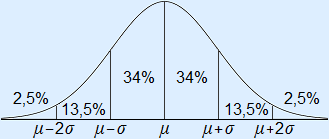 68% ligt tussen μ - σ en μ + σ95% ligt tussen μ - 2σ en μ + 2σ100% ligt tussen μ - 3σ en μ + 3σ(% is het betrouwbaarheidsinterval)SteekproefDe steekproportie (p) is het gedeelte van het geheel en is te berekenen door het deel te delen door het geheel. Bijvoorbeeld: 117 mannen van de 150 gasten. 117 : 150 = 0,78. Hier is 0,78 de steekproefproportie.Om het betrouwbaarheidsinterval voor de populatieproportie te berekenen:De steekproefproportie (p), het gedeelte. (0,78)De steekproefomvang (n), het geheel. (150)Om het betrouwbaarheidsinterval voor het gemiddelde te berekenen:Het steekproefgemiddelde (X), het gemiddelde.De steekproefstandaardafwijking (S), de standaardafwijking.phi-coëfficiëntVoor het berekenen van kruisproducten gebruiken we de phi-coëfficiënt.Bij een kruisproduct doe je de getallen in het midden schuin keer tegen elkaar, waarna je het kleinste getal van het grootste afhaalt. Daarna doe je de twee getallen onder en de twee getallen allemaal keer elkaar. Tot slot deel je de eerste stap en de tweede stap tegen elkaar.max.VcpVoor het berekenen van rijtjesgegevens gebruiken we de max.Vcp.De vraag:De uitwerking:24 is het grootste verschil in de tabellen van cumulatief % en is dus de max.Vcp. Kijk nu of het verschil groot, middel of gering is.EffectgrootteVoor het berekenen van rijtjesgegevens gebruiken we de effectgrootte als de categorieën gekwantificeerd zijn (0 -< 10).BoxplotsHoe vaak per week kom je in het centrum?20 tot 40jaar40 tot 60jaar<1151611252252833045>384620 tot 40Cumulatief20 tot 40Cumulatief %40 tot 60Cumulatief40 tot 60Cumulatief %Grootste Verschil inCumulatief %<11516,7%165,3%5,312731,1%2116,1%16,125257,8%4922,8%22,838291,1%9424%24>390100%140100%0Hoe geld geef je per week uit?20 tot 40jaar40 tot 60jaar0 -< 1001516100 -< 200125200 -< 3002528300 -< 4003045400 -< 500846De boxen overlappen niet.grootDe boxen overlappen elkaar maar geen van de twee medianen zitten in de andere boxplot.middelmatigDe boxen overlappen en beide medianen zitten in de andere boxplot.gering